UNIVERSIDAD ANTONIO RUIZ DE MONTOYA MALLA  CURRICULAR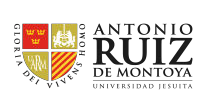 ESCUELA PROFESIONAL DE PERIODISMOtotalS DEL PROGRAMA DE PERIODISMO - GRUPO HIVAS DE LA CARRERA DE PERIODISMO – GRUPO EEJE FORMATIVOCSEMESTRE 2CÓDIGOTCCRHTHPREQUISITODiálogo de saberesGLITERATURA LATINOAMERICANA20211008104T440LITERATURA UNIVERSALPensamiento críticoGINTRODUCCIÓN A LA FILOSOFÍA20211008105T330NINGUNOPensamiento CríticoGHISTORIA UNIVERSAL MODERNA YCONTEMPORÁNEA20211008106T440HISTORIA UNIVERSALInvestigaciónGLENGUA II20211008107T/P322LENGUA IInvestigaciónELÓGICA Y ARGUMENTACIÓN20211008204T/P322NINGUNODiálogo de saberesEEXPRESIÓN PERIODÍSTICA20211008205T/P322NINGUNODiálogo de saberesEELECTIVO (GRUPO H)330NINGUNOPensamiento críticoGTUTORIA II20211008302T110NINGUNOTotal24216EJE FORMATIVOCSEMESTRE 3CÓDIGOTCCRHTHPREQUISITOPensamiento críticoGTEOLOGÍA20211008108T440NINGUNOInvestigaciónGANTROPOLOGÍA20211008109T440LENGUA IIProfesionalETEORÍA DE LA COMUNICACIÓN20211008206T/P322NINGUNOInvestigaciónEESTADÍSTICA I20211008207T/P322MATEMÁTICA BÁSICAPensamiento CríticoEHISTORIA DEL PERÚ PREHISPÁNICO Y VIRREINAL20211008208T330HISTORIA UNIVERSAL MODERNA Y CONTEMPORÁNEAPensamiento críticoEPENSAMIENTO CRÍTICO20211008209T/P432NINGUNOPensamiento críticoGTUTORIA III20211008303T110TUTORÍA ITotal22196EJE FORMATIVOCSEMESTRE 4CÓDIGOTCCRHTHPREQUISITOPensamiento CríticoGHISTORIA DEL PERÚ REPUBLICANO20211008110T440HISTORIA DEL PERÚ PREHISPÁNICO Y VIRREINALComunicacionalEINTRODUCCIÓN AL PERIODISMO20211008210T/P322TEORÍA DE LACOMUNICACIÓNInvestigaciónEGLOBALIZACIÓN E INDUSTRIASCULTURALES20211008211T330NINGUNOInvestigaciónGMETODOLOGIA DEL TRABAJOINTELECTUAL20211008111T/P322ANTROPOLOGÍAComunicacionalELENGUAJES MULTIMEDIOS20211008212T/P432NINGUNODiálogo de saberesELECTURAS EN PERIODISMO20211008213T330NINGUNODiálogo de saberesEELECTIVO (Grupo H)330NINGUNOPensamiento críticoGTUTORIA IV20211008304T110TUTORÍA I Y TUTORÍA IITotal24216EJE FORMATIVOCSEMESTRE 5CÓDIGOTCCRHTHPREQUISITOProfesionalEPÚBLICOS Y AUDIENCIAS20211008214T/P322INTRODUCCIÓN ALPERIODISMOProfesionalETECNOLOGÍAS DE LA INFORMACIÓN20211008215T/P432NINGUNOInvestigaciónEESTUDIOS CULTURALES20211008216T330METODOLOGÍA DELTRABAJO INTELECTUALPensamiento críticoEPENSAMIENTO POLÍTICO MODERNO20211008217T440HISTORIA UNIVERSALMODERNA Y CONTEMPORÁNEADiálogo de saberesEREDACCIÓN PERIODÍSTICA20211008218T/P322EXPRESIÓN PERIODÍSTICAPensamiento críticoEPERIODISMO Y DESARROLLO20211008219T/P212PENSAMIENTO CRÍTICOPensamiento críticoEOPINIÓN PÚBLICA20211008220T/P322NINGUNOPensamiento críticoETUTORIA V20211008305T110TUTORÍA II Y TUTORÍA IIITotal231810EJE FORMATIVOCSMESTRE 6CÓDIGOTCCRHTHPREQUISITOProfesionalECOMUNICACIÓN DIGITAL20211008221T/P432TECNOLOGÍAS DE LAINFORMACIÓNPensamiento críticoEPENSAMIENTO POLÍTICO PERUANO YLATINOAMERICANO20211008222T440HISTORIA DEL PERÚREPUBLICANODiálogo de saberesEREPORTERÍA Y REDACCIÓN20211008223T/P424REDACCIÓN PERIODÍSTICADiálogo de saberesEENTREVISTA PERIODÍSTICA20211008224T/P432REDACCIÓN PERIODÍSTICAPensamiento críticoECRISIS Y CAMBIO EN LAS RELACIONESINTERNACIONALES20211008225T440PENSAMIENTO POLÍTICOMODERNODiálogo de saberesEELECTIVO (GRUPO E)330NINGUNOPensamiento críticoETUTORÍA VI20211008306T110TUTORÍA III Y TUTORÍA IVTotal24208EJE FORMATIVOCSEMESTRE 7CÓDIGOTCCRHTHPREQUISITODiálogo de saberesECRÓNICAS PERIODÍSTICAS20211008226T/P432ENTREVISTA PERIODÍSTICAProfesionalEPERIODISMO DIGITAL20211008227T/P432COMUNICACIÓN DIGITALPensamiento críticoEÉTICA EN COMUNICACIÓN20211008228T330NINGUNOProfesionalEPROGRAMAS PERIODÍSTICOS EN RADIO20211008229T/P424PÚBLICOS Y AUDIENCIASProfesionalEPROGRAMAS PERIODÍSTICOS EN RADIO20211008229T/P424LENGUAJES MULTIMEDIOSProfesionalEFOTOGRAFÍA PERIODÍSTICA20211008230T/P424LENGUAJES MULTIMEDIOSDiálogo de saberesEELECTIVO (GRUPO E)330NINGUNOPensamiento críticoETUTORIA VII20211008307TTotal110TUTORÍA IV Y TUTORÍA VTTotal231712EJE FORMATIVOCSEMESTRE 8CÓDIGOTCCRHTHPREQUISITOProfesionalEPROGRAMAS PERIODÍSTICOS EN VIDEO20211008231T/P424LENGUAJES MULTIMEDIOSProfesionalEPROGRAMAS PERIODÍSTICOS EN VIDEO20211008231T/P424PÚBLICOS Y AUDIENCIASProfesionalECOMUNICACIÓN INSTITUCIONAL20211008232T/P432PÚBLICOS Y AUDIENCIASInvestigaciónEMETODOLOGÍA DE LA INVESTIGACIÓN20211008233T/P322ESTUDIOS CULTURALESInvestigaciónETÉCNICAS DE INVESTIGACIÓNPERIODÍSTICA20211008234T/P322ÉTICA EN COMUNICACIÓNProfesionalENARRATIVA TRANSMEDIA Y STORYTELLING20211008235T/P432PERIODISMO DIGITALProfesionalELEGISLACIÓN EN COMUNICACIÓN20211008236T220NINGUNODiálogo de saberesEELECTIVO (GRUPO E)330NINGUNOPensamiento críticoETUTORÍA VIII20211008308T110TUTORÍA V Y TUTORIA VITotal241812EJE FORMATIVOCSEMESTRE 9CÓDIGOTCCRHTHPREQUISITOInvestigaciónEPERIODISMO DE INVESTIGACIÓN20211008237T/P424TÉCNICAS DEINVESTIGACIÓN PERIODÍSTICAInvestigaciónEPERIODISMO DE INVESTIGACIÓN20211008237T/P424LEGISLACIÓN ENCOMUNICACIÓNInvestigaciónESEMINARIO DE INVESTIGACIÓN I (**)20211008238T/P534METODOLOGÍA DE LAINVESTIGACIÓNInvestigaciónEOBSERVATORIO Y ANÁLISIS DE MEDIOS20211008239T/P322TÉCNICAS DEINVESTIGACIÓN PERIODÍSTICADigitalEESTRATEGIAS DE SOCIAL MEDIA20211008240T/P322NARRATIVA TRANSMEDIA YSTORYTELLINGTotal15912EJE FORMATIVOCSEMESTRE 10CÓDIGOTCCRHTHPREQUISITOProfesionalEDIAGNÓSTICO Y ESTRATEGIAS DECOMUNICACIÓN (*)20211008241T/P432COMUNICACIÓNINSTITUCIONALInvestigaciónESEMINARIO DE INVESTIGACIÓN II20211008242T/P534SEMINARIO DEINVESTIGACIÓN IProfesionalEINNOVACIÓN DE EMPRESASPERIODÍSTICAS20211008243PPP432NINGUNOTotal1398TOTAL CRÉDITOS213TOTAL DE CRÉDITOS DE CURSOS GENERALES43TOTAL DE CRÉDITOS DE CURSOSESPECÍFICOS170NÚMERO TOTAL DE CURSOS67NÚMERO DE CURSOS GENERALES15NÚMERO DE CURSOS ESPECÍFICOS52Ejes FormativosCURSOS ELECTIVOSCÓDIGOTCCRHTHPPRE-REQUISITODiálogo de saberesSOCIOLOGÍA20211008401T440NINGUNODiálogo de saberesCIENCIA Y SOCIEDAD20211008402T330NINGUNODiálogo de saberesAMERICA LATINA CONTEMPORÁNEA20211008403T440NINGUNODiálogo de saberesINTRODUCCIÓN A LA BIBLIA20211008404T330NINGUNODiálogo de saberesFE Y CULTURA20211008405T330NINGUNODiálogo de saberesSÍMBOLO Y RELIGIONES20211008406T330NINGUNODiálogo de saberesLITERATURA PERUANA20211008407T440NINGUNODiálogo de saberesTEMAS DE LENGUAJE Y SOCIEDAD20211008408S330NINGUNODiálogo de saberesTALLER DE CREACIÓN LITERARIA20211008409T220NINGUNODiálogo de saberesHISTORIA DE LA MÚSICA20211008410T440NINGUNODiálogo de saberesTEMAS DE LITERATURA20211008411S440NINGUNODiálogo de saberesTEMAS DE ARTE Y CULTURA20211008412S440NINGUNODiálogo de saberesHISTORIA DEL PENSAMIENTO POLÍTICO PERUANO20211008413T440NINGUNODiálogo de saberesQUECHUA20211008414T440NINGUNODiálogo de saberesPRÁCTICAS DE QUECHUA20211008415T440NINGUNODiálogo de saberesECOLOGÍA Y BIODIVERSIDAD20211008416T330NINGUNODiálogo de saberesBIOLOGÍA20211008417T330NINGUNODiálogo de saberesCOMPRENSIÓN y EXPRESIÓN ORAL EN INGLÉS20211008418T330NINGUNODiálogo de saberesCOMPRENSIÓN y EXPRESIÓN ESCRITA EN INGLÉS20211008419T330NINGUNOEJES FORMATIVOSELECTIVOSCÓDIGOTCCRHTHPREQUISITOProfesionalTEMAS DE PERIODISMO I20211008501T330NINGUNOProfesionalTEMAS DE PERIODISMO II20211008502T330NINGUNOProfesionalTEMAS DE PERIODISMO III20211008503T330NINGUNODiálogo de saberesDERECHO DE PERSONAS CON DISCAPACIDAD20211008504T330NINGUNODiálogo de saberesCOMPRENSIÓN Y EXPRESIÓN ORAL EN INGLÉS PARA PROFESIONALES20211008505T330NINGUNODiálogo de saberesCOMPRENSIÓN Y PRODUCCIÓN ESCRITA EN INGLÉS PARA PROFESIONALES20211008506T330NINGUNODiálogos de saberesTEMAS INTERDISCIPLINARIOS I20211008507T330NINGUNODiálogos de saberesTEMAS INTERDISCIPLINARIOS II20211008508T330NINGUNO